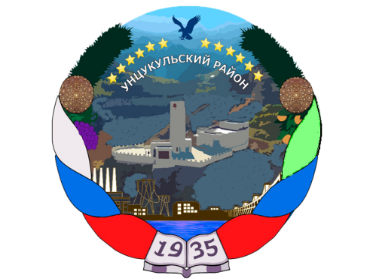 РЕСПУБЛИКА ДАГЕСТАНГЛАВА  МУНИЦИПАЛЬНОГО ОБРАЗОВАНИЯ«УНЦУКУЛЬСКИЙ РАЙОН»Индекс 368950  РД, пос. Шамилькала, ул.М.Дахадаева,3  тел.55-64-85e-mail:mo_uncuk_raion@mail.ruПОСТАНОВЛЕНИЕот  «26» августа 2019 г. № 97О проведении мероприятий по внедрению персонифицированного финансирования дополнительного образования детей в Унцукульском муниципальном районе
В соответствии с Федеральным законом от 29.12.2012 N 273-ФЗ "Об образовании в Российской Федерации",  распоряжением Правительства Республики Дагестан №236-р от 29.10.2018г и в связи с внедрением системы персонифицированного финансирования дополнительного образования детей (ПФ ДОД) постановляю:
          1. Изменить тип существующих муниципальных казенных учреждений дополнительного образования Унцукульского муниципального района с целью создания муниципальных бюджетных учреждений дополнительного образования.                          Предмет и основные цели деятельности, предельная штатная численность работников муниципальных бюджетных учреждений дополнительного образования при изменении типа сохраняются.2.Утвердить перечень муниципальных бюджетных учреждений дополнительного образования Унцукульского муниципального района, созданных путем изменения типа существующих муниципальных казенных учреждений дополнительного образования Унцукульского муниципального района (Приложение 1). 3.Утвердить перечень мероприятий по изменению типа существующих муниципальных казенных учреждений дополнительного образования Унцукульского муниципального района на муниципальные бюджетные (Приложение 2). 4.Муниципальному казенному учреждению «Отдел образования» МО «Унцукульский район» (Магомедалиеву Л.М.) обеспечить своевременное выполнение плана мероприятий, размещение настоящего постановления на официальном сайте администрации МО «Унцукульский район».5.Создать межведомственную рабочую группу по внедрению модели персонифицированного финансирования  учреждений дополнительного образования района в составе:1.Гасанова М.Г. – заместитель Главы МО «Унцукульский район»;2.Нурмагомедова З.О.- инструктор-методист УДОД МКУ «Отдел образования»;3.Магомедова А.А.- главный бухгалтер МКУ «Отдел финансов»;4.Малламагомедов М.М.- руководитель МКУ «Служба земельно-кадастровых и имущественных отношений»;5.Абдулаев М.Б.- заместитель начальника МКУ «Отдел культуры».
          6.Контроль исполнения настоящего постановления возложить на заместителя главы администрации МО «Унцукульский район» Гасанову М.Г.Глава МО «Унцукульской район»	                       	    И.М.Нурмагомедов  							                                                                                  Приложение 1                                                                                    к постановлению главы                                                                                      МО «Унцукульский район"от ___________201__ г. N ___Перечень муниципальных бюджетных учреждений дополнительного образования Унцукульского муниципального района, созданных путем изменения типа существующих муниципальных казенных учреждений дополнительного образования Унцукульского муниципального района                                                                                  Приложение 2                                                                                    к постановлению главы                                                                                      МО «Унцукульский район"от ___________201__ г. N ___Перечень мероприятий по изменению типа существующих муниципальных казенных учреждений дополнительного образования Унцукульского муниципального района на муниципальные бюджетные.№п/пНаименование существующего муниципального казенного учреждения дополнительного образования Унцукульского муниципального районаНаименование муниципального бюджетного учреждения дополнительного образования Унцукульского муниципального районаНаименование муниципального бюджетного учреждения дополнительного образования Унцукульского муниципального района№п/пНаименование существующего муниципального казенного учреждения дополнительного образования Унцукульского муниципального районаПолное наименованиеСокращенное наименование1.ММуниципальное казенное учреждение  дополнительного образования «Унцукульский районный центр дополнительного образования детей» с. УнцукульММуниципальное бюджетное учреждение  дополнительного образования «Унцукульский районный центр дополнительного образования детей» с. УнцукульМБУДО «УРЦДОД» с. Унцукуль2.ММуниципальное казенное учреждение  дополнительного образования «Детско-юношеская спортивная школа» с. УнцукульММуниципальное бюджетное учреждение  дополнительного образования «Детско-юношеская спортивная школа» с. УнцукульМБУДО «ДЮСШ» с. Унцукуль3.ММуниципальное казенное учреждение  дополнительного образования «Станция детско-юношеского туризма и экскурсий» с. УнцукульММуниципальное бюджетное учреждение  дополнительного образования «Станция детско-юношеского туризма и экскурсий» с. УнцукульМБУДО «СДЮТЭ» с. Унцукуль4.мМуниципальное казенное учреждение  дополнительного образования «Детско-юношеская спортивная школа»    с. ГимрымМуниципальное бюджетное учреждение  дополнительного образования «Детско-юношеская спортивная школа»    с. ГимрыМБУДО «ДЮСШ» с. Гимры5.ММуниципальное казенное учреждение  дополнительного образования     «Дом детского творчества» п. ШамилькалаММуниципальное бюджетное учреждение  дополнительного образования     «Дом детского творчества» п. ШамилькалаМБУДО «ДДТ» п. Шамилькала6.ММуниципальное казенное учреждение  дополнительного образования «Центр дополнительного  образования детей» п. ШамилькалаММуниципальное бюджетное учреждение  дополнительного образования «Центр дополнительного  образования детей» п. ШамилькалаМБУДО «ЦДОД» п. Шамилькала7.ММуниципальное казенное учреждение  дополнительного образования «Детско-юношеская спортивная школа» с. БалаханиММуниципальное бюджетное учреждение  дополнительного образования «Детско-юношеская спортивная школа» с. БалаханиМБУДО «ДЮСШ» с. Балахани8.ММуниципальное казенное учреждение  дополнительного образования «Гимринский дом детского творчества»                        с. ГимрыММуниципальное бюджетное учреждение  дополнительного образования «Гимринский дом детского творчества»                        с. ГимрыМБУДО «ГДДТ» с. Гимры9.ММуниципальное казенное учреждение  дополнительного образования «Школа искусств Унцукульского района» им. Магомедова Гасана МагомедовичаММуниципальное бюджетноеучреждение  дополнительного образования «Школа искусств Унцукульского района» им. Магомедова Гасана МагомедовичаМБУДО «ШИ» им. Гасана Магомедова№ п/пНаименование мероприятияОтветственныеСроки 1.Разработка и утверждение уставов, регистрация уставов в ФНС России №10 по РД Руководители образовательных учрежденийДо 15.09.20192.Письменное предупреждение руководителей об изменении типа. Специалист МКУ «Отдел образования» Унцукульского муниципального района ФИОДо 29.09.20193.Внесение изменений в трудовой договор руководителейГлавный специалист по правовым вопросам администрации района Бартыханова У.М.До 02.09.20194.Письменное предупреждение работников об изменении типа учреждения, внесение изменений в трудовые договора, трудовые книжки работниковРуководители образовательных учрежденийДо 15.09.20195.Формирование и согласование с МКУ «Служба земельно-кадастровых и имущественных отношений» перечня недвижимого имущества, сведений об общей балансовой и остаточной стоимости движимого имущества, перечень особо ценного движимого имущества1.Малламагомедов М.М.2.Руководители образовательных учрежденийДо 15.09.20196.Размещение информации об изменении типа на сайте МКУ «Отдел образования» Унцукульского муниципального района и муниципальных учреждений.1.Инструктор методист МКУ «Отдел образования» МО «Унцукульский район» -Магомедалиева А.А.2.Руководители  образовательныхучрежденийДо 15.09.20197.Предоставление в отдел финансов, отделение Федерального казначейства документов для внесения изменений в лицевые счета.Руководители образовательных учреждений До 15.09.20198.Переоформление лицензий на осуществление образовательной деятельностиРуководители образовательных учрежденийДо 15.09.20199.Переоформление в Росреестре документов на право оперативного управления имуществом, безвозмездного пользования земельными участками и зданиемРуководители образовательных учрежденийДо 15.09.201910.Замена печатей, штампов учреждений, внесение изменений в локальные акты.Руководители образовательных учрежденийДо 15.09.2019